1. Добавьте к слову определенный артикль.1. Este un bărbat în cameră. Bărbat..... este înalt. 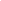 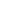 2. Este un băiat în parc. Băiat...... are un câine cu el. 3. Este un copac în grădină. Copac...... este bătrân.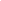 4. Am un caiet pentru curs. Caiet...... este nou. 5. Este un munte lângă oraş. Munte...... este înalt.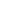 6. Am un frate. Frate...... meu este în Olanda acum.7. Este un câine pe stradă. Câine....... este mic. 8. Fata are un nume frumos. Nume...... ei este Ana. 9. Este o carte pe masă. Carte..... este deschisă.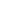 10. Este o maşină pe stradă. Maşin....... este verde.11. Cumpăr o floare. Floare....... este pentru o fată. 12. Cumpăr o cafea. Cafea........ este cu zahăr.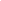 13. Sunt doi băieţi în grupă. Băieţi....... sunt din Belgia.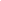 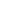 14. Am doi prieteni buni. Prieteni....... mei sunt chinezi.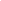 13. Am doi frați. Frați........ mei sunt ingineri.14. Cumpăr doi castraveți. Castraveți....... sunt pentru o salată.  15. Sunt două pisici în grădină. Pisici..... sunt negre.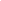 16. Sunt două mese pe hol. Mese...... sunt mici.17. Sunt două scaune lângă masă. Scaune........ sunt pentru voi.18. Sunt două oraşe în regiune. Oraşe....... nu sunt mari.2. Добавьте к слову определенный артикль.1. Este un taxi pe stradă. Taxi....... așteaptă la semafor.2. Pe bancă stau doi băieţi. Băieţi....... discută despre fotbal.3. Este o pacientă în sală de așteptare. Pacient..... a venit pentru o urgență.4. Este un bărbat în cameră. Bărbat..... este doctor pe ambulanță.5. Sunt două freze pe masă. Freze...... nu sunt sterilizate.6. Sunt două scaune în cabinet. Scaune..... sunt ocupate.7. Vreau lapte pentru cafea. Lapte....... este în frigider. 8. Tratez un dinte. Dinte...... este cariat.9. Sunt două rețete pe birou. Rețete....... sunt pentru acești pacienți.10. Sunt două opțiuni de tratament. Opțiuni........ sunt la fel de potrivite.11. Are un nume frumos. Nume...... ei este Ana.12. Este un pacient în cabinet. Pacient...... așteaptă un medic. 13. Cumpăr niște medicamente. Medicamente......... sunt scumpe.  14. Port ochelari. Ochelari...... sunt importanți.15. Citesc un mesaj. Mesaj....... este de la un coleg.16. Aștept un autobuz. Autobuz...... întârzie.3. Заполните пропуски одним единственным словом.1. Ele .................. din Portugalia. Vorbesc limba portugheză.2. Suntem în România ............ două zile.3. Magazinul este deschis de la ora 9.00 ................. la ora 17.00.4. Sunt treizeci ............. studenţi în sală.5. Câţi ani .............?6. 'Cât ................... o pâine?' 'Un leu.'7. Zilele de weekend sunt sâmbătă şi .................................... .8. '........... unde eşti?' 'Sunt din Serbia.'9. '................ este ziua ta?' 'Este în unu august.'10. Sunt ........... universitate de la ora 13.00.11. 'De ce este frig?' '................. că este iarnă.'12. Lunile de vară sunt .........................., iulie şi august.13. '.................. este căminul 6?' 'Este pe strada Horea.'14. Sunt din Anglia. Vorbesc limba ............................ .15. Suntem într-....... oraş din România.4. Вставьте определенный или неопределенный артикль.- Bună ziua. Loc....... de aici este liber?- Da, desigur. Poftiţi.- Mulţumesc.- Ce doriţi?- ....... pahar de suc şi ........ cafea, vă rog. Doresc cafea....... cu mult zahăr, vă rog. - Bine. Altceva?- ....... pachet de ţigări.- Poftiţi suc....... şi ţigări...... . Acum nu avem cafea, îmi pare rău. - Nu-i nimic. Cât costă?- 4 lei.- Poftiţi. Aveţi vin? Doresc ......... sticlă de vin alb şi două pahar...... pentru mine şi prieten...... meu.